Dobrý den, dnes spolu budeme pokračovat v násobení desetinných čísel deseti a stem.Když násobím desetinné číslo deseti, posunu desetinnou čárku a jedno místo doprava (jedna nula, jedno místo).Když násobím desetinné číslo stem, posunu desetinnou čárku o dvě místa doprava (dvě nuly, dvě místa).Pokud v desetinném čísle chybí číslice, doplním si nuly: 	0,4 . 100 = 0, 40 . 100 = 40 Je dobré dělat si od desetinné čárky obloučky směrem doprava.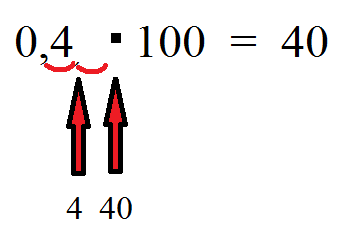 Otevřete si učebnici na straně 136.136 / 17100 . 2, 5 + 100 . 10 = ___________________Nebo vytýkáním  100 . (10 + 2, 5) = ___________________136 / 18Ústně sčítejte a odčítejte. Nezapomeňte, že číslo 1 může mít libovolná čísla ve jmenovateli a ta samá v čitateli.Jeden celek (například pizzu) mohu rozdělit na osm osmin, dvanáct dvanáctin, šest šestin. Pořád je to jedna pizza, jeden celek.137 / 19 – ústně137 / 20 6,18 . 10 = ___________137 / 215,4 . 10 =________________137 / 22 100 . 16,50 + 100 . 18 = __________________Nebo vytýkáním 100 . (16, 50 + 18) = ___________________________137 / 23 – ústněDomácí úkol:137 / 24  a  26Popřemýšlejte: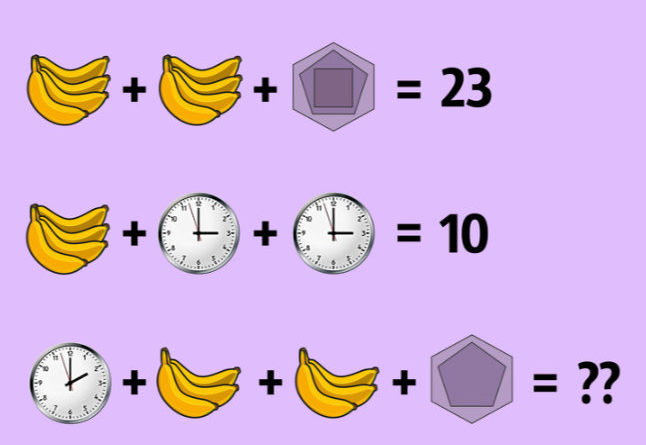 Hezký víkend.